Dear Skylarks,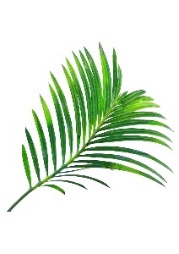      Hello my name is Akra and my home is the Amazon Rainforest. I am part of the Awa tribe.  In the Amazon we have cleared an area of trees to build our homes and plant our crops.     I think my life is quite different to yours. Each day I get up at 5.00 am as the sun rises and go to bed as the sun sets. In my village we grow crops including beans, corn and bananas.     For breakfast I collect these crops for my family to eat in the mornings.         I do not go to school I do lots of jobs to help my family but I also have time to play with my brothers, sisters and friends.    Each day we hunt for food. We hunt for turtles and fish in the river catching them with arrows. We cook the food over a fire while it is fresh. I usually have fish for my lunch.   The rainforest is valuable to tribes as it has many resources we can use to build our homes, light our fires and provide medicines when we are sick.     We live in harmony with the rainforest and only use the resources we need and we never destroy or let anything ruin.We don’t have electricity to watch T.V or play computer games. For entertainment we dance sing and tell stories.  See if you can compare our lives – have funFrom 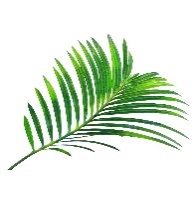 Akra